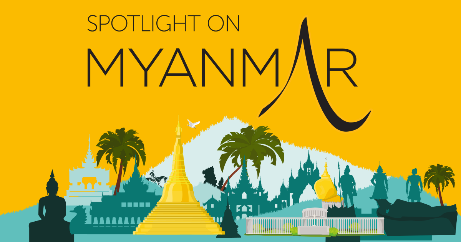 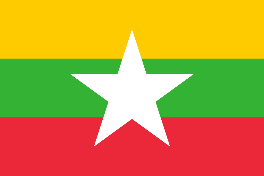 Republic of the Union of Myanmar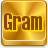 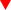 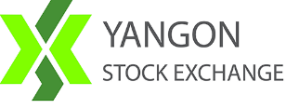 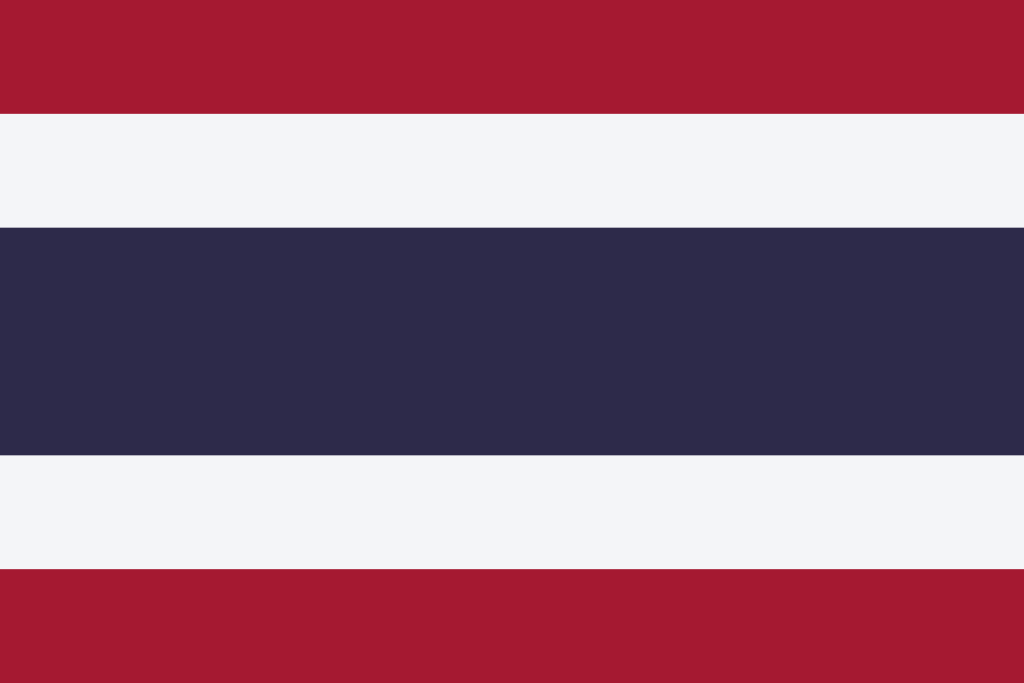 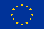 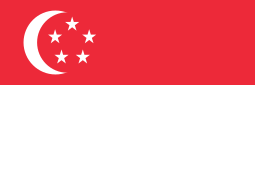 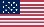 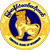 Myanmar Daily 	29 March 2022